Publicado en Herencia el 26/02/2019 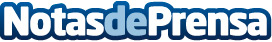 DisfracesMimo aumenta su catálogo y sus ventas un 100% este Carnaval 2019DisfracesMimo ha aumentado su catálogo de disfraces y ventas un 100% estos carnavales 2019. Los disfraces de Halloween o de La casa de papel son un alto reclamo para este año, los disfraces infantiles como vampiresas, esqueletos, zombies etc. están siendo los más vendidos para estos carnavales donde DisfracesMimo tiene temáticas de todo tipo para que la diversión con el grupo de amigos o parejas esté aseguradaDatos de contacto:Montsewww.disfracesmimo.com693706820Nota de prensa publicada en: https://www.notasdeprensa.es/disfracesmimo-aumenta-su-catalogo-y-sus-ventas_1 Categorias: Nacional Entretenimiento E-Commerce Consumo http://www.notasdeprensa.es